Разработка сайта на WordpressРазработка сайта на Wordpress станет рентабельным вариантом. Сотрудники создадут комфортную платформу, решающую поставленные перед ней задачи: станет магазином, блогом, корпоративным чатом. Гибкость тем, средства оптимизации, встроенные в ресурс, предоставят пользователям открытый доступ.ПреимуществаСоздание сайта на Вордпресс доступно полностью всем. Соотношение цены, качества восхитит каждого человека. Помимо этого услуге присущ ряд преимуществ:скачивания движка и шаблонов происходит бесплатно;представлен безграничный ассортимент всевозможныхмоделей;моментальная установка;имеет место защита от взлома;поддержка seo;понятная панель контроля;можно менять стандартный код;встроенный редактор упрощает проводимую работу с системой;скачивание дополнительных плагинов.Разработка сайтов на Wordpress считается дприемлемой услугой. Моментальное создание, простейшая настройка подходят для всех типов сервисов.АдминистрированиеРабота с контентом не вызовет никаких сложностей. Под администрированием подразумевается руководство, заключающееся в:Монтаже, выборе и настройке дополнительных плагинов – присутствуют всевозможные детали (например, другой язык), создание выполняется быстро, легко, можно регулировать элементы: вставлять таблицы, картинки, видео. Работа не вызовет сложностей, протекает просто, понятно. Управлении сервисом – самостоятельно подбирается контент, затем заносится. Редактирование веб-страницы – создание новых страниц, разделов.Работе с целевой аудиторией – чтение комментариев, почты.Наполнении веб-страницы – выставляются тексты, статьи, графический материал, прочее.Обновлении системы – получение новой версии.Обратной связи – общение с пользователями.Резервном копировании – сохраняется дубликат.Администрирование делает администратор. Остальные абоненты не имеют право менять контент. Разработка сайта на Вордпресс поможет больше общаться с другими людьми. Ведь он будет свободен для каждого.Шаблонные решенияПри необходимости создать недорогой проект рекомендуют заказать стереотип. В дальнейшем он просто заполняется. Данный способ поможет сэкономить личные сбережения.Заказать сайт на Вордпресс можно в виде исходников:Monstroid 2 –предоставляется бесплатная техническая круглосуточная поддержка. Обладает всевозможными расширенными настройками, совмещается с браузером.Monstroid – отобразится на всех гаджетах.Медицинский – максимум познавательной информации для посетителей.Финансовый – в наличии предварительный просмотр. Спортивный – функционал разрешает упростить редактирование страницы. Возможно выбрать одновременно несколько слайдеров.Блог – наполнен материалами, инструментами. Наполнение на выбор администратора.Многоцелевой – яркий стиль, простая регулировка, контактирование с целевой аудиторией.Дизайнерский – выполняется налаживание программ.Можно заказать сайт на Wordpress цена подходящая. Разработка функциональная, комфортная, отвечает поставленным задачам.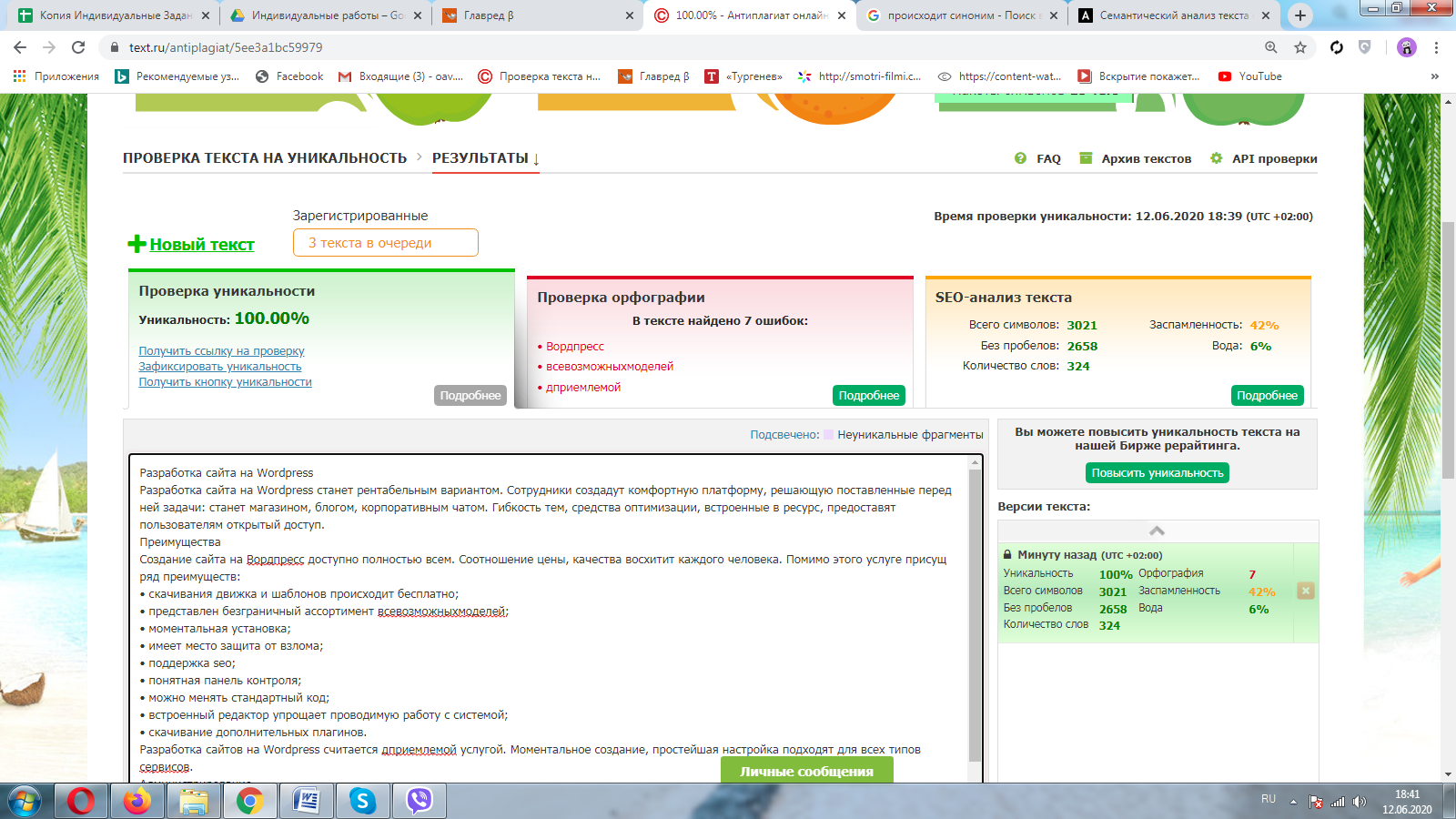 